Helpful Websites: https://www.arizonaatwork.com/https://www.azjobconnection.gov/ada/rFor more information; 700 W. Beale St, Kingman AZ (928-753-0723)Closed on all Federal Holidays. When the week is interrupted by a holiday. We will attempt to move the workshops to another day that week.“An Equal opportunity Employer Auxiliary aids and Services Available upon request to individuals with Disabilities”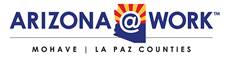 TABE TESTING EVERY Wednesday at 9:00am BY APPOINTMENT ONLY. See your Career Coach or Staff member in the job center if you need an appointment. Kingman June 2018 One-Stop Workshop CalendarHours of operation: Monday – Friday from 8:00am to 5:00pmOur #1 Job Is Helping You Find a Job2930311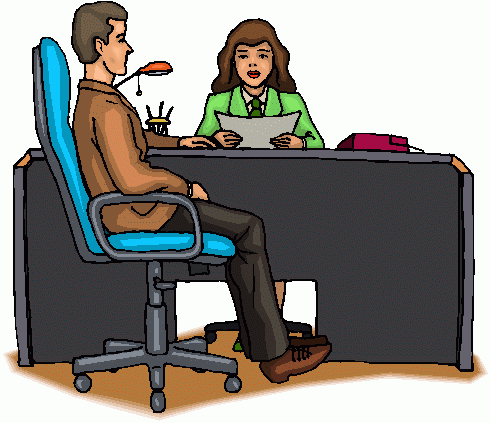 Orientation 9AMJob Skills Match 10AMCareer Exploration 10:30AMResume Building 2PMWhat Employers Want 2pmJob Applications 2:30pmInterviewing With Confidence 10AMJob Club 11AM45678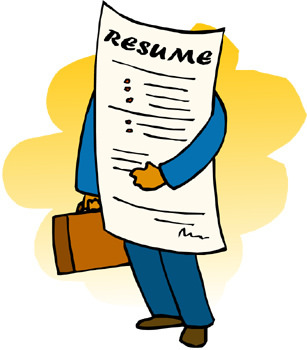 Orientation 9AMJob Skills Match 10AMCareer Exploration 10:30AMResume Building 2PMWhat Employers Want 2pmJob Applications 2:30pmInterviewing With Confidence 10amJob Club 11AM1112131415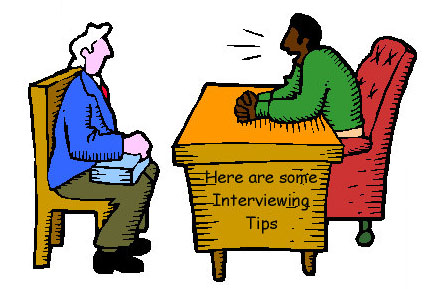 Orientation 9AMJob Skills Match 10AMCareer Exploration 10:30AM Resume Building 2PMWhat Employers Want 2pmJob Applications 2:30pmInterviewing With Confidence 10amJob Club 11AM1819202122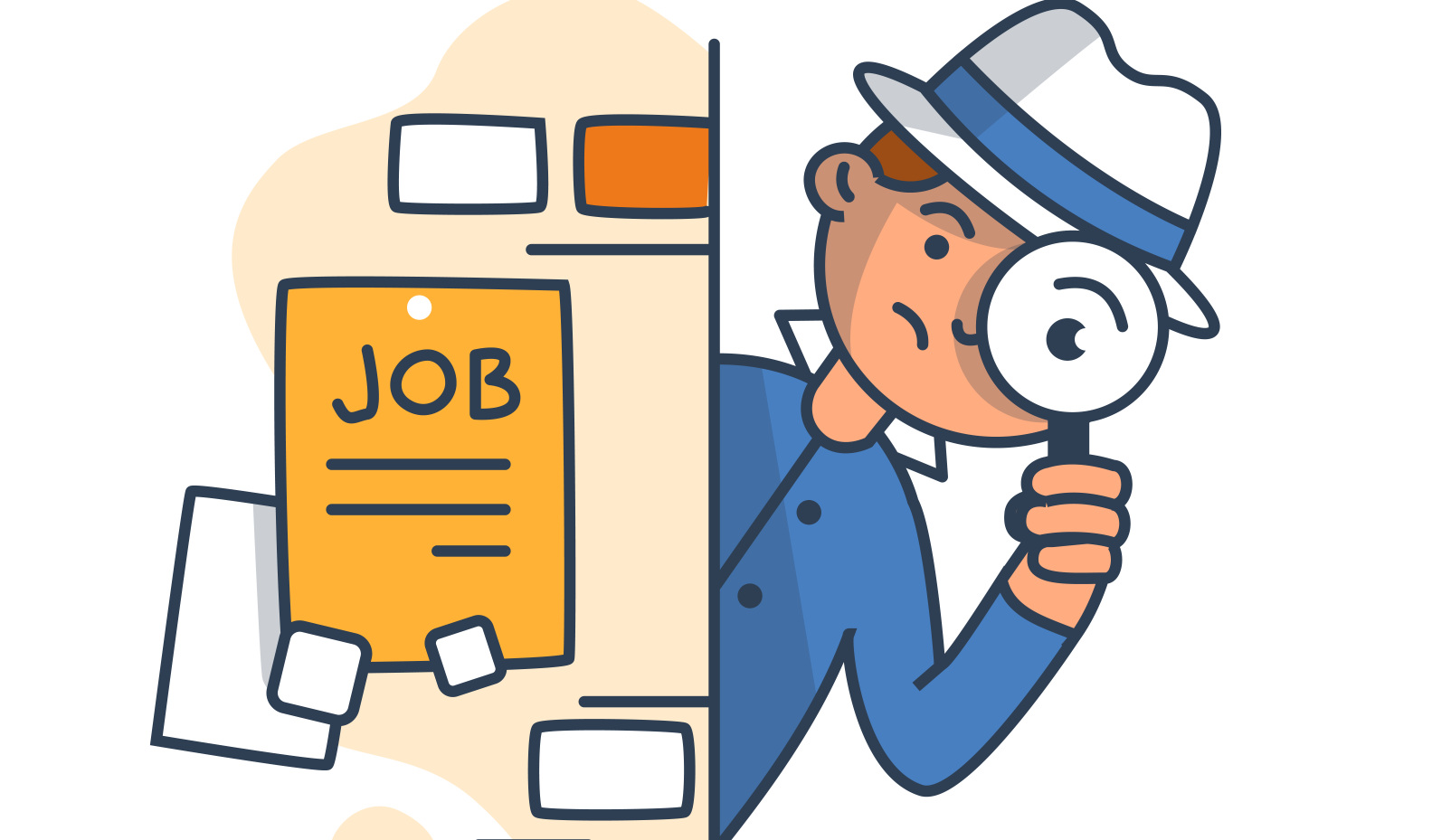 Orientation 9AMJob Skills Match 10AMCareer Exploration 10:30AMResume Building 2PMWhat Employers Want 2pmJob Applications 2:30pm Interviewing With Confidence 10amJob Club 11AM2526272829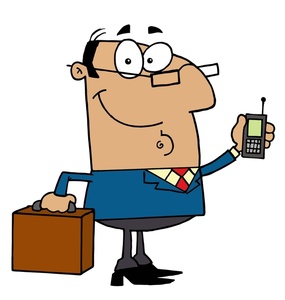 Orientation 9AMJob Skills Match 10AMCareer Exploration 10:30AMResume Building 2PMWhat Employers Want 2pmJob Applications 2:30pmJob center is closed for lunch from Noon-1pm